Главным  редакторам  «Волжская Новь», «Мой поселок»Сайт администрации  Волжского района	Главам городских и сельских поселений(для размещения  на сайте  и СМИ)ИНФОРМАЦИЯ «О принятых мерах по факту ненадлежащего содержания общего имущества в многоквартирном доме»Прокуратурой Волжского района Самарской области по обращению жителей Волжского района проведена проверка соблюдения требований жилищного законодательства в деятельности    МУП «Чистый поселок», в части обеспечения надлежащего содержания общего имущества в многоквартирном доме, расположенного по адресу: Самарская область, Волжский район, пгт. Стройкерамика, ул. Народная д. 3 А. Установлено, что в многоквартирном доме по указанному выше адресу имеется неисправность кровельного покрытия.В связи с чем, в адрес директора управляющей компании внесено представление, однако выявленные нарушения не устранены, т.е. ремонт кровельного покрытия не проведен.  В связи с изложенным, прокуратурой района направлено исковое заявление в Волжский районный суд Самарской области об обязании МУП «Чистый поселок» провести текущий ремонт кровельного покрытия в данном многоквартирном доме.Решением Волжского районного суда Самарской области от 13.01.2017 исковые требования прокурора удовлетворены в полном объеме.Старший помощник прокурора района                                Л.А.Софронова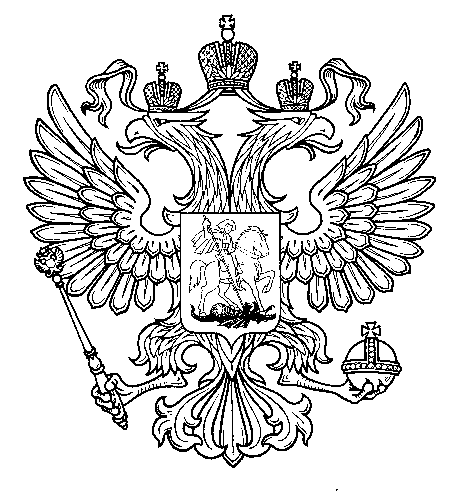 ПрокуратураРоссийской  ФедерацииПрокуратура Самарской областиП Р О К У Р А Т У Р АВолжского районаул. Мечникова, д. 54а, Самара, 4430308 (846) 339-74-25 (27)24.01.2017  № ________________________